IN THE CIRCUIT COURT OF THE 15TH JUDICIAL CIRCUIT IN AND FORPALM BEACH COUNTY, FLORIDA CASE NO. 502014CP003698xxxxnbTED BERNSTEIN, as Trustee of the Shirley Bernstein Trust Agreement dated May 20, 2008, as amended,Plaintiff,vs.ALEXANDRA BERNSTEIN; ERIC BERNSTEIN;MICHAEL BERNSTEIN; MOLLY BERNSTEIN' PAMELA B.SIMON, individually and as Trustee f/b/o Molly Simon under the Simon L. Bernstein Trust Dtd 9/13/12; ELIOT BERNSTEIN, individually, as Trustee f/b/o D.B., Ja. B. and Jo. B. under the Simon L. Bernstein Trust Dtd 9/13/12, and on behalf of his minor children D.B., Ja. B. andJo. B.; JILL IANTONI,individually, as Trustee f/b/oJ.I. under the Simon L. Bernstein Trust Dtd 9/13/12, and on behalf of her minor child, J.I.; MAX FRIEDSTEIN; LISA FRIEDSTEIN, Individually, as Trustee f/b/o Max Friedstein and C.F., under the Simon L. Bernstein Trust Dtd 9/13/12, and on behalf of her minor child, C.F.,Defendants. 	/HEARING BEFORE THE HONORABLE JUDGE ROSEMARIE SCHERVolume 1 of 1Pages 1 through 19Tuesday, November 22, 20169:15 a.m. to 9:30 a.m. North County Courthouse3188 PGA Boulevard, Courtroom 4 Palm Beach Gardens, FloridaAPPEARANCES:On Behalf of Ted S. Bernstein:MRACHEK, FITZGERALD, ROSE, KONOPKA, THOMAS & WEISS, P.A.505 South Flagler Drive, #600 West Palm Beach, Florida	334015	561.655.2250arose@pm-law.comBY:	ALAN ROSE, ESQ.On Behalf of Molly Simon, Alexandra Bernstein, Eric Bernstein, Michael Bernstein :8JOHN P. MORRISSEY, P.A.9	330 Clematis Street, Suite 213 West Palm Beach, Florida	3340110	561.833.0867john@jmorrisseylaw.comBY:	JOHN P. MORRISSEY, ESQ.On Behalf of William Stansbury:PETER M. FEAMAN, P.A.3695 West Boynton Beach Blvd., Suite 9Boynton Beach, Florida	33436 561.734.5552mkos@feamanlaw.comBY:	PETER M. FEAMAN, ESQ.16On Behalf of William Stansbury:17NANCY GUFFEY-LANDERS, P.A.18	315 26th StreetWest Palm Beach, Florida	3340719	561.236.5113nguffeyappeals@bellsouth.netBY:	NANCY GUFFEYOn Behalf of Eliot I. Bernstein:2753 NW 34th StreetBoca Raton, Florida	3343423	561.245.8588Eliot I. Bernstein (iviewit@iviewit.tv)24	BY:	ELIOT I. BERNSTEIN, PRO SE (Via telephone)25APPEARANCES (CONT.):On Behalf of Eliot Bernstein's minor children:ADA & MEDIATION SERVICES, LLC 2765 TECUMSEH DRIVE2765 Tecumseh DriveWest Palm Beach, Florida	334095	561.758.3017dzlewis@aol.com6	BY:	DIANA LEWIS, ESQ. 78910111213141516171819202122232425PROCEEDINGSTHE COURT:	And I know that we haveMr. Bernstein on the phone.MR. ELIOT BERNSTEIN:	Correct.	I'mpresent, Your Honor.THE COURT:	All right.MR. ROSE:	Morning, Your Honor.May I approach?THE COURT:	Yes.	Tell me what you'reapproaching with.MR. ROSE:	This is Alan Rose.	Irepresent -- we're here really in the --there's two or three related matters thatinvolve Simon and Shirley Bernstein, but we arehere on the Simon Bernstein estate and ShirleyBernstein matter to approve a settlement.	It'sessentially uncontested.And after that -- may I?And after that we wanted to approach youbecause there's a number of open issues that weneed to address, having a status conference tofigure how best to -- we have a myriad ofmotions.May I approach?	This is the motion toapprove, and attached are two orders that Itabbed.The gentleman on the telephone is EliotBernstein.Judge --THE COURT:	Let me stop you one second.I didn't have this last night.	I had abunch of stuff.	But please make sure I getanything you want me to read before.	So let meread this a second.Settlement is effective immediately andcontinued only upon the affirment of the Fourthof the pending appeal.MR. ROSE:	Correct.THE COURT:	We'll go there in a second.MR. ROSE:	Okay.THE COURT:	And then I'm going to askeverybody who's here, just tell me why they'rehere.Okay.	Okay, Mr. Rose.MR. FEAMAN:	May I make an appearance?THE COURT:	That's what I said.	I wanteveryone who is here.MR. FEAMAN:	Sorry.	I didn't hear.	Thankyou.Peter Feaman, Your Honor, and my partner,Nancy Guffey --THE COURT:	Thank you.MR. FEAMAN:	-- here on behalf of WilliamStansbury.	Mr. Stansbury is a claimant againstthe Estate of Simon Bernstein in an amount inexcess of $2 million contained in a separateindependent action in the Circuit Court down atthe main branch.THE COURT:	Okay.MR. MAN:	However, what's confusing Ithink is that there are two other --MR. ROSE:	Are we making argument orappearances?MR. FEAMAN:	-- cases.THE COURT:	No.	You were just doingappearances now.	Go ahead and have a seat.MR. FEAMAN:	Thank you.THE COURT:	Thank you.MR. MORRISSEY:	John Morrissey here onbehalf of the adult grandchildren, four of theadult grandchildren of the decedent.Alexandra, Eric, Michael Bernstein, and MollySimon.MS. LEWIS:	And I'm Diana Lewis.	I'm theguardian ad litem for the Eliot and CandaceBernstein children, Joshua, Jake, and Daniel.THE COURT:	Thank you.MR. ROSE:	Mr. O'Connell might be on thephone also.Okay.So this is the first time we've beenbefore Your Honor.	This case has been in frontof four judges previously.	French, Colin,Coates, Judge Phillips.	We finally startedmaking progress with Judge Phillips.	Heconducted a trial last December and determinedwho the beneficiaries are of the estate.	Hethen entered two further orders, which Iprovided to you, that state that EliotBernstein, the gentleman on the phone, lacksstanding and is no longer able to participatein these proceedings, is not allowed to fileany papers.So I expected this motion -- we're tryingto approve a settlement.	It was entered intoat mediation.	There's a guardian thatrepresents three of the children.	And we're --it's uncontested, the settlement, with anyonethat has standing to contest it.So we expected this to be an unopposedmotion to approve the settlement and then toaddress the status conference.	If Your Honorhad any concerns over the settlement, we canset it for a hearing.	But, again, there's --nobody with standing has opposed thesettlement.	It's signed off by all of theparties and by the guardian who represents theinterests of three children.And, again, when I set these for motioncalendar I did not anticipate there being anyobjection to it.Obviously, Mr. Bernstein, the gentleman onthe phone, has appeals pending and he canpursue his appellate rights.THE COURT:	There's an order issued thathe lacks standing on February 1st.MR. ROSE:	Correct.So I really thought we'd walk through thetwo settlements, get them signed.	I'm suresomebody is going to appeal them and, you know,we have to let that happen.We have two relatively modest estates.The Estate of Shirley Bernstein has nothing init.	And there's less than -- there's about amillion dollars in her trust.	The Estate ofSimon Bernstein has well less than a milliondollars.	And we're burning the money everytime we do things.	So we got it to amediation.	And we have a mediation settlementagreement that --THE COURT:	Let's start -- okay.	Sothere's a mediation settlement agreement --MR. ROSE:	Yes.THE COURT:	-- in the Estate of SimonBernstein.MR. ROSE:	Well, it was a globalmediation.	So what we did was we entered thesettlement agreement.	And I have --THE COURT:	And you see me shaking myhead.	The only reason I'm shaking my headis --MR. ROSE:	There are three pendingmatters.	We went to mediation on all three andwe resolved all three.	So the settlementagreement has the style of two of the cases.THE COURT:	Got it.	Thank you.MR. ROSE:	I have a motion.	I have thesame motion filed in the --THE COURT:	In the other case.MR. ROSE:	-- in both cases today.	But,again, I thought they would be walked through.THE COURT:	The look on my face is becausethe only thing I had in front of me were theobjection to scheduling of hearings on motioncalendar and motion for special set hearings.MR. ROSE:	I apologize if we didn'tforward it to Your Honor.How do you like -- do you like email oronly mail?THE COURT:	Whichever you want, as long asI get it.MR. ROSE:	Email is fine?THE WITNESS:	Email is fine.	And Harrietwill send it to me.MR. ROSE:	The settlement is not the mostimportant thing in the world.	It's justsomething that we'd like to get done, becauseit allows us to start to make progress and toclose the estate.THE COURT:	Let me ask you.	Let me askyou.	Is the basic why we need -- and you'reobjecting to hearing anything today,Mr. Feaman?MR. FEAMAN:	Yes.THE COURT:	Do we have an outline of whatneeds to be set?MR. ROSE:	Yes.THE COURT:	Has everybody seen exactly andapproved the outline of what needs to be set?Because I'm going to tell you -- she's shakingher head.JUDICIAL ASSISTANT:	I'm not sure whathe's referring to.THE COURT:	Here's what I suggest and thentell me why I'm wrong.	Okay?	Since I knownothing right now, it is very likely that I amvery wrong.	But I would like to have what Icall a fifteen minute scheduling conference.But before that happens, you take the lead andyou say, here's everything I want to be heardand the amount of time I think we need.	Andyou circulate it.	So when you come in -- and Ican do this November 29th at 9:30, so that youdon't feel that I'm putting off everything.Okay?And -- thank you, Harriet.I want every person to have had theircomments on the piece of paper that somebodywill then present to the Court prior.	This iswhat we need.	We're all going to come here andwe're going to set everything that we need toset, and figure out how we're going to proceedforward in the case.Does that works for you?MR. ROSE:	That works.	But one of ourhopes, though, was if we could find some blockof time to have -- you know, they're allrelated matters, rather have six hearings of15 minutes each.THE COURT:	That's something to talk abouttoo.MR. ROSE:	That's fine.THE COURT:	Hear these three together.Everybody agree to hear these three together.But if you don't, on November 29th you're goingto say, we think they should all be heardtogether.	We think -- but then see somethinglike the compromise and settlement, approvethat, that might be something that you want tohave heard first.MR. ROSE:	I understand.	That's part ofwhy we're here, to find out how you want toproceed.THE COURT:	I really appreciate it.	Idon't want you to take anything -- it's good.I'm meeting everybody.	I'm getting to see allthe players, what we have going on, and then wecan proceed forward.And since I don't feel horrible, sinceit's only postponing it a week.	So then we canactually have the time just with you all versusin motion calendar, you know, the last oneessentially before Thanksgiving where I have awhole crew in here, and I don't feel I can giveyou proper time.And also, in the meantime, I would like tounderstand a little more of what I'm lookingat.	So if you could send me -- what I wouldlike is the proposal that has to befinalized -- not the proposal.	Everything thatyou want to be heard, that list that you'recirculating.What is that date?JUDICIAL ASSISTANT:	It's Tuesday.THE COURT:	Can you get that list to myJ.A. by Monday?MR. ROSE:	Sure.THE COURT:	So I can be educated and Ican -- do you know what I mean?	So I can lookat some of this.	Because I didn't realizethere were two separate cases.	I saw TedBernstein and Estate of -- but now I have abetter idea.	I wondered why I got two stacks.But then I was looking seeing the sameobjections.	So this way I can get up to speeda little more.MR. ROSE:	I will also provide you with astatus report before that, our view of the caseand issues, in addition to the list.THE COURT:	Everybody can.	If you all getthat to me Monday.Here's my one thing.	It can only be --keep it to two double-spaced pages each.	Ifyou can't tell me in two double page -- don'tget into all the minutia.	I cannot have tenpages from each person to be reading, and havea hundred pages to be reading.	Do you knowwhat I am saying?	Give me the nutshell, sothat I'll read the nutshell.	Direct me to formore information.	Okay?	Is that fair?MR. ROSE:	This is the most importantthing, though, if we did not get anything toyou, is this case has been going -- we have a2011 and 2012 estate.	This has been a circus.It was a circus in front of the Judge Colin.We came up and we got Judge Phillips as ourfourth judge and we regained order.	We have aprocedure, we have judgments, we have rulingsof who has standing.I mean, to some extent you're like asubstitute teacher that's coming into the case,and now last night we got 400 pages fromMr. Bernstein filed in violation of those twoorders.	Mr. Feaman --THE COURT:	I'm going to read that orderbefore we come back, trust me.MR. ROSE:	You can keep those copies.THE COURT:	That's very good.MR. ROSE:	If you read the final judgment,Your Honor, that's probably all I need to tellyou.THE COURT:	One second, Mr. Bernstein.MR. ELIOT BERNSTEIN:	Your Honor.THE COURT:	One second, Mr. Bernstein.Yes.MR. FEAMAN:	Understood, Your Honor, andagreed.THE COURT:	Okay.	Thank you.Now, of your documents, I'm going toread -- I have the trustee motion to approvecompromised settlement.	I have the orderdetermining he lacks standing.	I have theorder successor.Is there -- you'll also give me the twopages.	Perfect.Anything else we didn't get to speak on?MR. FEAMAN:	Nothing further, Your Honor.Thank you.THE COURT:	Okay.	So we'll see youNovember 29th at 9:30.Mr. Bernstein, keep in mind I have anorder that says you have no standing.	Soyou've got two minutes.MR. ELIOT BERNSTEIN:	Okay.Your Honor, that order is only for theShirley trust construction case and theOppenheimer case, which isn't a part of thishearing today.	There is no order issued forstanding in the Shirley Bernstein estate ortrust case.	So that's a misrepresentationmaterial to the Court today by Mr. Rose.Also, there's no guardianship ordersissued in the Shirley Bernstein estate orShirley Bernstein trust.	And, therefore, theguardian consenting to anything in the SimonBernstein estate or Shirley Bernstein estate isoutright criminal is the answer.THE COURT:	We're not going to make thatkind of allegation, so move forward.MR. ELIOT BERNSTEIN:	Okay.	Further, inthe Shirley trust case, we've learned fromMr. Rose that I have sued as trustee via theSimon Bernstein trust dated 9/13/2012.	Thattrust does not exist according to his ownadmission.THE COURT:	Okay.	We're not having thisdiscussion now.	All right, sir.	Thank youvery much.MR. ELIOT BERNSTEIN:	Wait.	There was onelast point.	I have a medical order to not beunder stress until December 15, until furtherorder of the doctor.	Mr. Rose is fully awareof that, Mr. Feaman and Mr. Morrissey.Everybody has been served it several times.	Iput it in my pleading last night.THE COURT:	I have no idea what you'retalking about, your pleading last night.MR. ELIOT BERNSTEIN:	Okay.	I filed amotion in opposition that Mr. Rose justmentioned that you'll have time to reviewbefore the next hearing.But in it is a medical doctor issuedstatement that I shouldn't be under stressuntil after December 15th.	It could kill me.And they both know this.	And they shouldn'thave, you know, scheduled today's hearingwithout me or consulting with me as I do havestanding in both the Shirley and Simon estatecases.And so, you know, it's putting me under alot of pressure here and it could kill me.THE COURT:	All right, sir.	Sir.MR. ELIOT BERNSTEIN:	So not be hearduntil after December 15th based on thesedoctor's orders, a neurologist.THE COURT:	I'm only having a schedulingconference on November 29th.	You appearedtoday.	You can appear -- I am unsure at thisexact moment what your status is.	So I'm goingforward with the November 29th hearing at 9:30.Thank you very much for your appearancetoday, sir.All right.	Next case.(Thereupon, the hearing was concluded at 25	9:30 a.m.)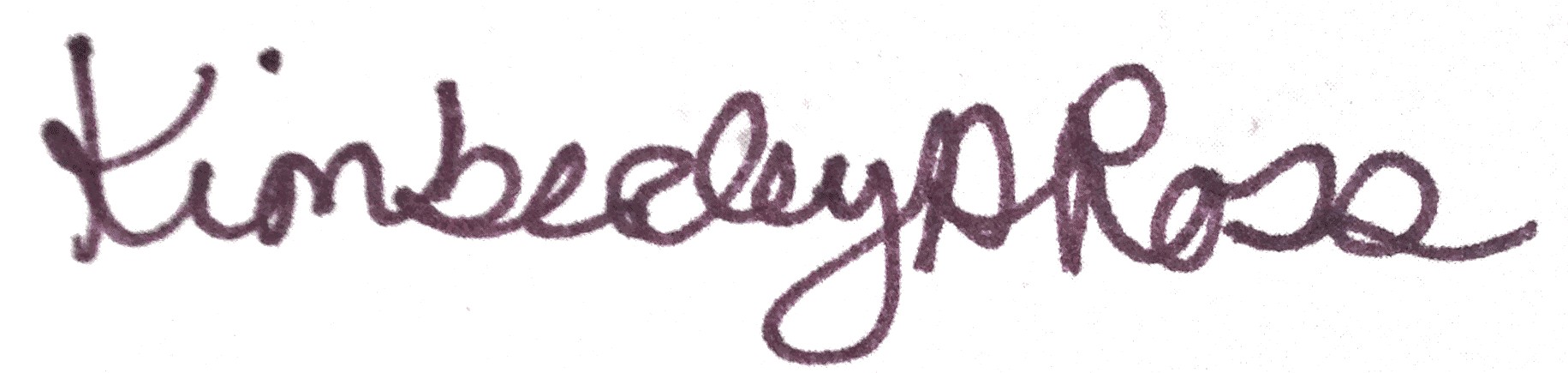 CERTIFICATE OF REPORTERSTATE OF FLORIDACOUNTY OF PALM BEACHI, KIMBERLEY A. ROSS, Florida ProfessionalReporter, certify that I was authorized to and didstenographically report the hearing before theHonorable Rosemarie Scher, pages 1 through 18; andthat the transcript is a true record of mystenographic notes.I further certify that I am not a relative,employee, attorney, or counsel of any of the parties,nor am I a relative or employee of any of the parties'attorneys or counsel connected with the action, nor amI financially interested in the action.Dated this 6th day of December, 2016. 16171819KIMBERLEY A. ROSS, FPRNotary Public, State of Florida Commission # FF 950475Expires: January 27, 2020 22232425